Fasadecorr silikon – silikonová fasádní barva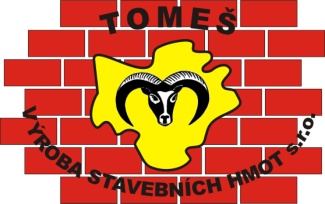 Charakteristika:Vodou ředitelná fasádní silikonová barva s výbornou kryvostí určená především pro přetírání hladkých omítek a také pro přetírání silikonových nebo minerálních dekorativních omítkovin, břízolitů a betonů s požadavkem vyšší odolností proti vodě a odolnosti proti znečištění. Fasadecorr silikon je charakteristický vysokou propustností pro vodní páry, výraznou samo čistící schopností nátěrového filmu s dlouhou životností a stálostí barevných odstínů, a to i za ztížených klimatických podmínekSložení:Vodní směs anorganických pigmentů a plniv dispergovaná v silikonové emulzi a disperzních makromolekulárních látek s přísadou speciálních aditiv a fungicidních látekPoužití:K nátěrům minerálních podkladů, vápenných, vápenocementových, cementových a sádrových omítek, betonů, lehčených hmot. Díky svým vlastnostem je vhodný pro renovaci fasád historických objektů i jako legalizační nátěr minerálních a silikonových omítek a také jako konečná povrchová úprava zateplovacích systémůPodkladPodklad musí být suchý, soudržný, zbavený prachu a nečistot a odizolovaný proti voděNové omítky: podklad musí být suchý, dostatečně vyzrálý, zbaven nečistot, prachu a mastnoty. Před použitím Fasadecorru silikon je nutno podklad napenetrovat penetrací PenesilStarší betony a omítky: podklad je třeba zbavit nečistot, prachu, mastnoty a starých nepřilnavých nátěrů oškrábáním a omytím, nerovnosti vyspravit pryskyřicovou jemnou omítkou T/1, T/2 a spravovaná místa napenetrovat penetraci Penesil .Plynosilikáty a jiné lehčené materiály: podklad musí být suchý, zbaven nečistot, prachu a mastnoty oškrábáním a omytím, nerovnosti vyspravit pryskyřicovou jemnou omítkou T/1, T/2 a důkladně napenetrovat penetrací Penesil. Dále se podklad přestěrkuje stěrkovací hmotou 3000 nebo 3010 do které se vtlačí okamžitě armovací mřížka. Po zatvrdnutí stěrkovací hmoty se povrch přestěrkuje ještě jednou. Po vyzrání stěrky se nepenetruje penetrací Penesil.Břízolity a minerální dekorativní omítky: podklad je třeba zbavit nečistot, prachu, mastnoty. Staré nepřilnavé části je nutné odstranit, nerovnosti vyspravit daným typem dekorativní omítky nebo břízolitu a napenetrovat penetračním prostředkem Penesil.Ředění:Ředění vodou.1. nátěr	15-20%2. nátěr	5-10%OdstínBílý + odstíny dle vzorkovníku ALFA od firmy Tomeš výroba stavebních hmot s.r.o.NanášeníVálečkem, štětkou nebo stříkánímUpozornění:Fasadecorr silikon se nesmí aplikovat za přímého slunečního svitu, vysoké teploty podkladu, deště a silného větru. Zvýšená relativní vlhkost a nízké teploty mohou zásadním rozdílem ovlivnit dobu zráníPříklad nátěrového postupu u staré omítky1. Odstranění starých nepřilnavých nátěrů a očištění podkladu na mastnoty a nečistot.2. Větší nerovnosti vyrovnat pryskyřicovou jemnou omítkou T/1, T/23. Spravovaná místa napenetrujeme penetrací PENESIL4. Po šesti hodinách provedeme dvojnásobný nátěr barvou Fasedecorr silikon. Druhý nátěr se provede nejdříve za šest hodin po předcházejícím nátěruSpotřeba0,3-0,35 kg/m2 při 2 nátěrech na hladký povrchDoba zasychání6-12 hodin v závislosti na teplotě a vlhkosti vzduchuHustota1,40 – 1,50 g/cm3Bělost:Bělost 92-95%Pracovní teplota+5°C až 25°C pro podklad i vzduchBaleníPlastové kbelíky á 5, 15, 25 kgSkladování24 měsíců v uzavřených nádobách v chladném prostředí nad bodem mrazu. Nesmí přemrznoutBezpečnost a hygiena prácePři práci chraňte pokožku rukavicemi, nejezte, nepijte, nekuřte. Po práci omyjte ruce vodou a ošetřete regeneračním krémem. Při zasažení očí vyplachujte proudem vody po dobu asi 10 minut. Vyhledejte lékařskou pomoc. Uchovávejte mimo dosah dětí!ParametrZkušební postupVýsledekJednotkaPřídržnost k vápenocemntové omítceČSN 73 25770,67MPaPřídržnost k betonuČSN 73 25770,94MPaVodotěsnost na porobetonuČSN 73 25780,34l/m2Propustnost vodních parČSN EN ISO 77830,21mMrazuvzdornost na betonu po 25 cyklechČSN 73 25791,41MPa